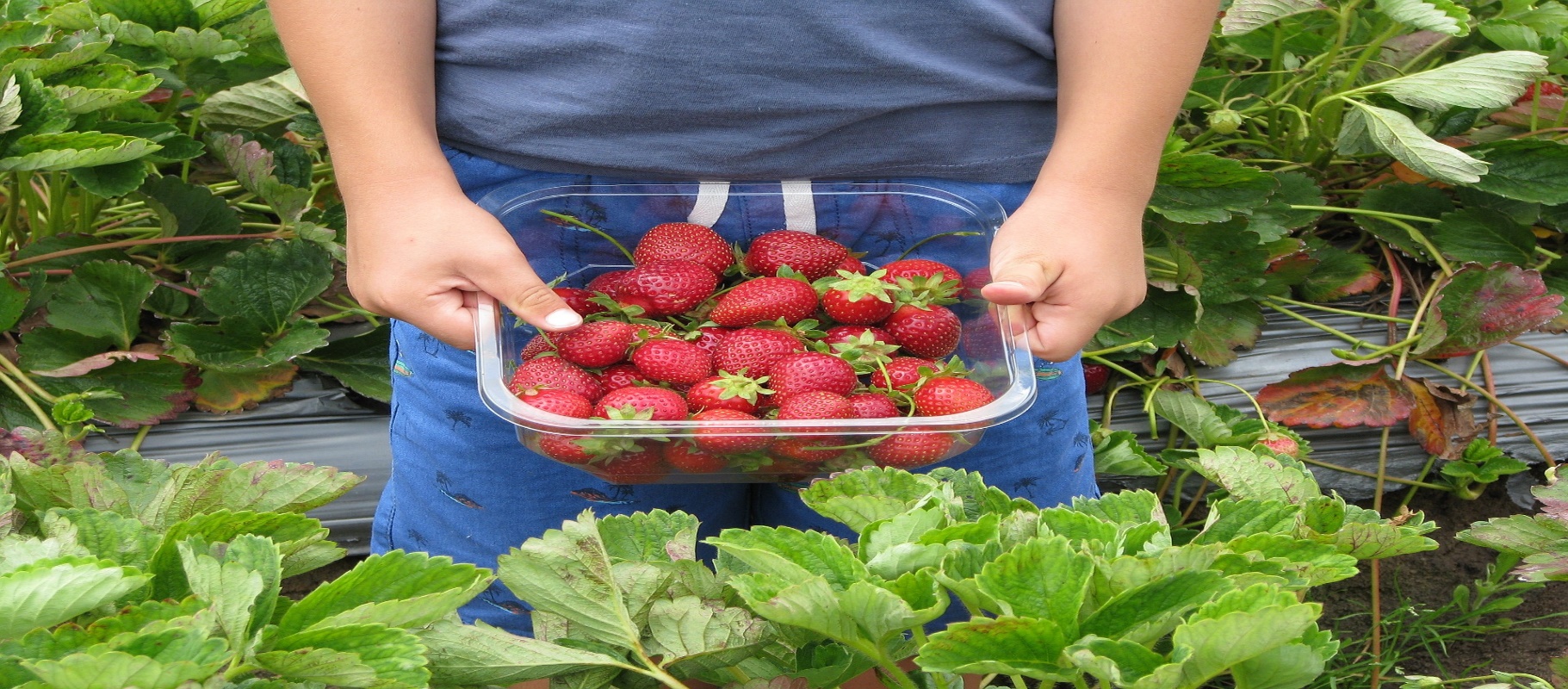 Ausflug zum Erdbeeren pflücken in FrankfurtDonnerstag, 4.06.2020Treffpunkt:    JUZ LauterbornZeit:		  14:30 Uhr (bitte pünktlich sein)Rückkehr:      ca. 17:30 UhrEinverständniserklärungHiermit erlaube ich meiner Tochter an der oben genannten Aktivität im Rahmen der Mädchengruppe teilzunehmen. Der Ausflug erfolgt mit dem eigenen Fahrrad. Bitte Fahrradhelm mitbringen.Ich gebe die ausdrückliche Erlaubnis dazu und nehme zur Kenntnis, dass die Betreuer für eventuelle Unfälle nicht haften können. Für Vorkommnisse, die daraus entstehen, dass meine Tochter die Hinweise der Betreuer nicht befolgt, übernehme ich die alleinige Verantwortung. Vorname: _____________________________     Nachname: _______________________________Adresse:__________________________________________________________________________Geburtsdatum: ________________________________                    Alter: ______________________Meine Tochter hat folgende gesundheitliche Beeinträchtigungen: _________________________________________________________________________________Name und Unterschrift des/der Erziehungsberechtigten:____________________________________________________Telefonisch zu erreichen unter: __________________________Offenbach, den 29.05.2020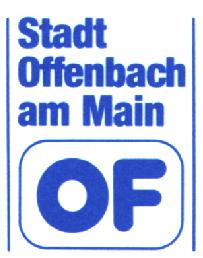 Jugendzentrum Lauterborn – Johann-Strauß-Weg 27 – 63069 Offenbach am Main – Telefon: 069/834520